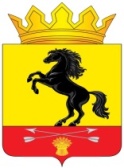                 АДМИНИСТРАЦИЯМУНИЦИПАЛЬНОГО ОБРАЗОВАНИЯ       НОВОСЕРГИЕВСКИЙ РАЙОН         ОРЕНБУРГСКОЙ ОБЛАСТИ                 ПОСТАНОВЛЕНИЕ__28.01.2021___ №  ___53-п______   п. НовосергиевкаО признании утратившим силу постановленияадминистрации Новосергиевского районаот20.01.2011 г. №38-п «О порядке формированияи финансового обеспечения выполнения муни-ципального задания в отношении муниципальныхучреждений Новосергиевского района»В соответствии с пунктами 3 и 4 статьи 69.2, пунктом 1 статьи 78.1 Бюджетного кодекса Российской Федерации, подпунктом 3 пункта 7 статьи 9.2 Федерального закона от 12 января 1996 года № 7-ФЗ «О некоммерческих организациях», пунктом 3 части 5 статьи 4 Федерального закона от 03 ноября 2006 года № 174-ФЗ «Об автономных учреждениях», руководствуясь статьями 24, 28 Устава муниципального образования Новосергиевский районОренбургской области и в связи с принятием постановления администрации муниципального образования Новосергиевский район Оренбургской области от 30.12.2015 г. №719-п «О порядке формирования и финансового обеспечения муниципальных заданий на оказание муниципальных услуг (выполнение работ) в отношении муниципальных учреждений муниципального образования Новосергиевский район Оренбургской области и о признании утратившим силу постановления администрации района от 22.07.2011 г. №454-п»:Признать утратившим силу постановление администрации муниципального образования Новосергиевский район Оренбургской области от 20.01.2011 г. №38-п «О порядке формирования и финансового обеспечения выполнения муниципального задания в отношении муниципальных учреждений Новосергиевского района».Настоящее постановление вступает в силу со дня его подписания и подлежит размещению на официальном сайте администрации муниципального образования Новосергиевский район Оренбургской области.Глава администрации район                 			                                  А.Д. ЛыковРазослано: финотделу, КривошеевойИ.И., бухгалтерии, РОО, ОК, МКУ «ЦБУ», КСП,орготделу, прокурору.